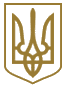 КИЇВСЬКА МІСЬКА РАДА
III сесія VIII скликанняРІШЕННЯвід 8 грудня 2016 року N 544/1548Про деякі питання діяльності виконавчого органу Київської міської ради (Київської міської державної адміністрації)Відповідно до статті 109 Цивільного кодексу України, статей 26, 54 Закону України "Про місцеве самоврядування в Україні", законів України "Про столицю України - місто-герой Київ", "Про державну реєстрацію юридичних осіб, фізичних осіб - підприємців та громадських формувань", постанови Кабінету Міністрів України від 12 березня 2005 року N 179 "Про упорядкування структури апарату центральних органів виконавчої влади, їх територіальних підрозділів та місцевих державних адміністрацій", з метою оптимізації структури виконавчого органу Київської міської ради (Київської міської державної адміністрації) Київська міська рада вирішила:1. Утворити:1.1. Управління екології та природних ресурсів виконавчого органу Київської міської ради (Київської міської державної адміністрації) шляхом виділу управління екології та природних ресурсів з Департаменту міського благоустрою та збереження природного середовища виконавчого органу Київської міської ради (Київської міської державної адміністрації).1.2. Управління туризму та промоцій виконавчого органу Київської міської ради (Київської міської державної адміністрації) шляхом виділу управління туризму з Департаменту економіки та інвестицій виконавчого органу Київської міської ради (Київської міської державної адміністрації).2. Встановити, що:2.1. Управління екології та природних ресурсів виконавчого органу Київської міської ради (Київської міської державної адміністрації) є правонаступником в частині відповідного майна, прав та обов'язків Департаменту міського благоустрою та збереження природного середовища виконавчого органу Київської міської ради (Київської міської державної адміністрації).2.2. Управління туризму та промоцій виконавчого органу Київської міської ради (Київської міської державної адміністрації) є правонаступником в частині відповідного майна, прав та обов'язків Департаменту економіки та інвестицій виконавчого органу Київської міської ради (Київської міської державної адміністрації).3. Перейменувати Департаменту міського благоустрою та збереження природного середовища виконавчого органу Київської міської ради (Київської міської державної адміністрації) у Департамент міського благоустрою виконавчого органу Київської міської ради (Київської міської державної адміністрації).4. Виконавчому органу Київської міської ради (Київській міській державній адміністрації):4.1. Здійснити організаційно-правові заходи щодо утворення та перейменування структурних підрозділів виконавчого органу Київської міської ради (Київської міської державної адміністрації), зазначених у пунктах 1, 3 цього рішення.4.2. Утворити відповідні комісії з виділу структурних підрозділів виконавчого органу Київської міської ради (Київської міської державної адміністрації), зазначених у пункті 1 цього рішення.4.3. Затвердити розподільчі баланси у встановленому порядку.4.4. Розробити та затвердити положення про структурні підрозділи виконавчого органу Київської міської ради (Київської міської державної адміністрації), зазначені у пункті 1 цього рішення, за попереднім погодженням з постійними комісіями Київської міської ради, до функціональної спрямованості яких належать питання діяльності відповідних структурних підрозділів, постійною комісією Київської міської ряди з питань місцевого самоврядування, регіональних та міжнародних зв'язків та постійною комісією Київської міської ради з питань регламенту та депутатської етики.4.5. Затвердити структури структурних підрозділів виконавчого органу Київської міської ради (Київської міської державної адміністрації), зазначених у пункті 1 цього рішення.4.6. Підготувати та подати на розгляд Київської міської ради зміни до рішень Київської міської ради, що випливають з цього рішення.4.7. Привести свої акти у відповідність із цим рішенням.5. Київському міському голові затвердити граничну чисельність структурних підрозділів виконавчого органу Київської міської ради (Київської міської державної адміністрації), зазначених у пункті 1 цього рішення, та їх штатні розписи після погодження з Департаментом фінансів виконавчого органу Київської міської ради (Київської міської державної адміністрації).6. Внести зміни до додатка до рішення Київської міської ради від 25 грудня 2014 року N 741/741 "Про упорядкування діяльності виконавчого органу Київської міської ради (Київської міської державної адміністрації)", виклавши його у новій редакції, що додається.7. Офіційно оприлюднити це рішення у газеті Київської міської ради "Хрещатик".8. Контроль за виконанням цього рішення покласти на постійну комісію Київської міської ради з питань місцевого самоврядування, регіональних та міжнародних зв'язків та постійну комісію Київської міської ради з питань регламенту та депутатської етики.Додаток
до рішення Київської міської ради
25.12.2014 N 741/741
(у редакції рішення Київської міської ради
від 08.12.2016 N 544/1548)СТРУКТУРА
виконавчого органу Київської міської ради (Київської міської державної адміністрації)1. Апарат виконавчого органу Київської міської ради (Київської міської державної адміністрації).2. Департамент економіки та інвестицій.3. Департамент соціальної політики.4. Департамент промисловості та розвитку підприємництва.5. Департамент транспортної інфраструктури.6. Департамент фінансів.7. Департамент містобудування та архітектури.8. Департамент будівництва та житлового забезпечення.9. Департамент земельних ресурсів.10. Департамент житлово-комунальної інфраструктури.11. Департамент суспільних комунікацій.12. Департамент культури.13. Департамент охорони здоров'я.14. Департамент комунальної власності м. Києва.15. Департамент освіти і науки, молоді та спорту.16. Департамент міського благоустрою.17. Департамент внутрішнього фінансового контролю та аудиту.18. Департамент (Центр) надання адміністративних послуг.19. Департамент з питань державного архітектурно-будівельного контролю міста Києва.20. Департамент з питань реєстрації.21. Департамент інформаційно-комунікаційних технологій.22. Управління (інспекція) самоврядного контролю.23. Управління з питань реклами.24. Управління екології та природних ресурсів.25. Управління туризму та промоцій.26. Служба у справах дітей та сім'ї.27. Державний архів м. Києва.Київський міський головаВ. КличкоКиївський міський головаВ. Кличко© ТОВ "Інформаційно-аналітичний центр "ЛІГА", 2018
© ТОВ "ЛІГА ЗАКОН", 2018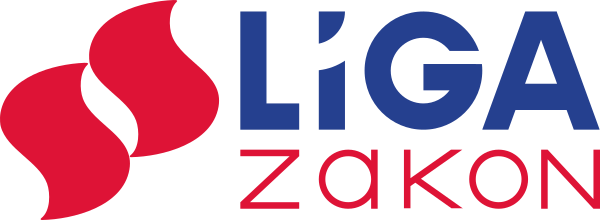 